LGBTQIA CommissionOctober Meeting Agenda“Disability Heritage Month”10/21/20221:00 PM - 2:30 PMJoin Zoom Meetinghttps://nau.zoom.us/j/84530744050?pwd=aFZ5cTVKYjhYcGl6Z0RBZk1ac2MxQT09 Meeting ID: 845 3074 4050Password: 637903Meeting began at 1:02pm by Chelsea GreenLand Acknowledgement Read by Chelsea GreenIntroductions Attendance: Chelsea Green, Alyssa Deaver, Christine Fredericks, Jayme Lyn Davis, Juan D. Ochoa, Nathan Pullen, River Olsen-Davis, Alix Ford, DeAnn Wegwert, Samantha Clifford, Cynthia Childrey, Joseph Wegwert, Irene M Wise, Sean Parson, Jeremy LaBuff, Stacey Brewer, Amanda Nina MacNair, Martin Tease, Megan McCoy, Samantha Clifford is looking for feedback on the search for the new VP of IDEDisability Awareness Month Discussed the remaining events for Disability Pride and Heritage MonthMinutes: Discuss/VoteJuan D. Ochoa moved to approve, seconded by Jeremy LaBuffThe majority voted affirmative, motion passedSeptember Minutes Approvedabstentions: None Diversity Award Recap & DiscussionDiscussion about the award night, felt like the administration went out of their way to make the attendees feel thanked and specialDiscussed nominations for future awards becoming available towards the end of the semesterCDAD Letter to the Faculty Senate – Support?Issues with masking accommodation requests, asking if people want to sign on to lend further supportChelsea Green will send out the letter via email for commission reviewQuestion about if suggested amendments can be given about expanding it from just classrooms to other workspaces and common areas on campusCould create an independent version of the letter if that helps to solidify consensus from the CommissionJeremy LaBuff volunteers to help draft Budget Updates: S. Moeckel’s ConcertComing Out Day concert, 10 affirmative votes via email for this expenditure, $1,500 spent from the Commission budget to support 3 artists for the concertDiscussions about helping a parade during the next Pride Festival in Flagstaff Deb Fredericks may be the contact for Flag Pride, or Martin TeaseScholarship UpdateFinishing up a scholarship flyerSean Parson and Jo Whitney will be working on itDCC Volunteer Request, ContinuingStill looking for faculty volunteers, Sean Parson can, but they would like another faculty member to also join to help work on the Diversity Curriculum CommitteeNon-Faculty staff members are still not being allowed on the DCCConcern from ABOR that NAU is trying to become too focused on diversityFaculty Senate virtual meeting on Monday October 24 at 3-5pm may have more information about any pushbackLGBTQIA Social Organizing: Volunteers!CoCom Update: VP IDE SearchPosting lists what NAU is looking for in this positionExternal search firm being used to help with the processSamantha Clifford is the representative for CoCom in the NAU search committeePlan to end the search by February and have the new VP named by MarchIMQ Check-in: Upcoming Events.IMQ has intersectional eventsKorean horror movie night tonightOctober 25th, Rocky Horror Picture ShowBreaking the Binary clothing swap, bring what you can take what you need, organized by size, not by genderRainboo, Oct. 28th partyDia de Los Muertos, alter will be available for people to pay respects to those who have passed in building 30 room 135STI testing at IMQ on October 26 and Nov. 3 from 8-3, HIV testing is free, $20 for all other tests but that price can be waived if money is a barrierTrans day of remembrance in NovemberStudent group Halloween drag show by FLAUNT at the DuB BallroomPublic Library is hosting Oct 29 meeting at the Continental Country club for pumpkin carvingOct. 27 HLC community fairOrpheum has a Halloween production on Halloween daySean Parson will be performing at the Foundry this weekendCommunity Check-in: ANY/EVERY-BODY!Transparency Zone Training workshop will be held soon, can sign up via email or through LOUIEThursday Oct 27 9a-1p, Saturday Nov. 3 from 1-5p, there may also be an offering over the winter breakDisability Zone Training was just formally announced yesterdayWill be held on zoom for at least the first trainingsMeeting Adjourned by Chelsea Green at 1:54pmTHANK YOU EVERYONE! 
You continue to be amazing!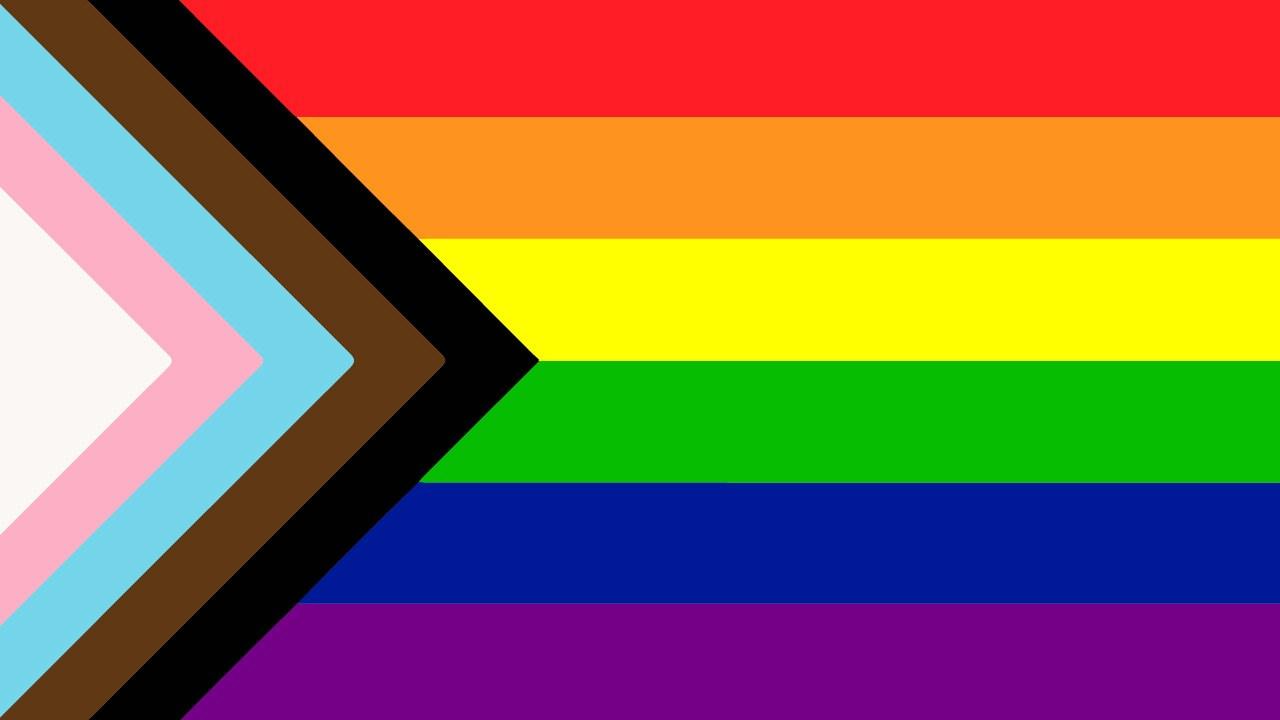 